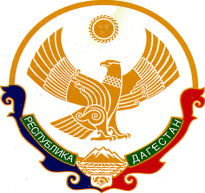 РЕСПУБЛИКА ДАГЕСТАНМР "Карабудахкентский район" Муниципальное бюджетное общеобразовательное учреждение «Параульская средняя общеобразовательная школа №1 им. Бейбулатова Г.Т.»Выписка из приказа № 30по школе                                                                         от 06.04.2020г. «О переводе учебного процесса на дистанционное обучение»В целях предотвращения распространения новой коронавирусной инфекции  в Российской Федерации и обеспечения санитарно-эпидемиологического благополучия населения Российской Федерации, в связи с изменениями, внесенными в указ от 18.03.2020г. № 17 «О введении режима повышенной готовности» Главы Дагестана, а также руководствуясь новыми указами от 27.03.2020г. № 22 «О внесении изменений в указ Главы Республики Дагестан» и приказом Министерства образования о переходе школ на дистанционный режим обучения ПРИКАЗЫВАЮ:Приостановить образовательный процесс в очной форме обучения с 6 апреля 2020г. по 30 апреля 2020г. и перейти на дистанционное обучение.Организовать образовательный процесс для учащихся 1-11 классов по имеющемуся расписанию учебных занятий в формате дистанционного обучения с использованием ТКС «Интернет» (WhatsApp, Учи-ру).Учителям-предметникам:- в период карантина в группах школы размещать домашнее задания, при необходимости прикреплять электронные файлы (документы, презентации, ссылки) с объяснением нового материала.- своевременно осуществлять корректировку календарно-тематического планирования, рабочей программы с целью обеспечения освоения обучающимися образовательных программ полном объёме и представить лист корректировки;- в период приостановки образовательного процесса продолжить работу по темам самообразования.4. Заместителю директора по УВР Альборуевой З. Г. внести необходимые изменения в расписание учебных занятий.5. Заместителю директора по УВР:- ежедневно осуществлять контроль организации дистанционного обучения учителями-предметниками;- осуществлять контроль за корректировкой календарно-тематического планирования рабочих программ педагогами школы.6. Деятельность педагогических работников в этот период времени осуществляется в режиме самоизоляции в дистанционной форме, согласно педагогической нагрузке, плана работы школы на неделю.7. Учителя-предметники информируют в срок до 30.04.2020г. заместителей директора об освоении школьниками образовательных (учебных) программ в дистанционном режиме.8. Возложить на классных руководителей 1-11 классов ответственность за координацию и контроль работы учителей с учащимися класса в дистанционном режиме.9. В период дистанционного обучения при заполнении классных журналов в графе «Что пройдено на уроке» записывать темы учебных занятий в соответствии с календарно-тематическим планированием с пометкой «дистанционное обучение».10. Тему контрольной, практической и лабораторной работы записывать в журнал с пометкой «перенесено на…» (дату проведения укажем после).11. Отметку обучающимся за работу выставлять в графу журнала, соответствующую теме учебного занятия.12. Заместителю директора по ИКТ Айгумову А. М. с целью оповещения всех участников образовательного процесса о системе работы школы в период карантина разместить данный приказ на школьном сайте и в группе школы.13. Ответственность за прохождение программного материала возложить на заместителя директора по УВР Альборуеву З. Г.14. Техническим работникам перед началом учебного процесса в очной форме провести генеральную уборку с использованием дезинфицирующих средств.15. Контроль за исполнением приказа оставляю за собой.            Директор	                                                                                              Мусаев М. А.     368535  с. Параул, ул. Ильяс-Устаза, 1  ИНН: 0522011004. ОГРН:1020501303371 . E-mail:paraul.shkola1@mail.ru